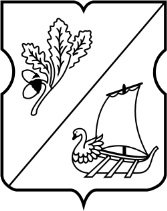 СОВЕТ ДЕПУТАТОВ муниципального округа Старое Крюково РЕШЕНИЕ от 16 января 2014 года № 01/01 О проекте решения Совета депутатов муниципального округа  Старое Крюково «О внесении изменений и дополнений в Устав муниципального округа Старое Крюково»В соответствии с частью 3 статьи 28, пунктом 1 части 10 статьи 35, частью 4 статьи 44 Федерального закона от 6 октября 2003 года № 131-ФЗ «Об общих принципах организации местного самоуправления в Российской Федерации», Совет депутатов муниципального округа Старое Крюково решил:1. Одобрить проект решения Совета депутатов муниципального округа Старое Крюково «О внесении изменений и дополнений в Устав муниципального округа  Старое Крюково» (приложение 1).2. Назначить на 18 февраля 2014 года в 18.00 часов в помещении администрации муниципального округа  Старое Крюково, расположенном по адресу: Зеленоград, корпус № 828, этаж 1, помещение V-публичные слушания по проекту решения, указанному в пункте 1 настоящего решения.3. Публичные слушания организуются и проводятся в порядке, установленном решением Совета депутатов муниципального округа Старое Крюково от 15 июня 2010 года № 36/06 МС «Об утверждении Порядка организации и проведения публичных слушаний в муниципальном округе Старое Крюково» (в редакции от 16.04.2013г. № 28/04 –МОСК)4. Для организации и проведения публичных слушаний по проекту решения, указанному в пункте 1 настоящего решения, создать рабочую группу и утвердить ее персональный состав (приложение 2).5. Опубликовать в бюллетене «Московский муниципальный вестник» и разместить на официальном сайте муниципального округа Старое Крюково: 1) настоящее решение;2) Порядок учета предложений граждан по проекту решения Совета депутатов муниципального округа Старое Крюково о внесении изменений и дополнений в Устав муниципального округа Старое Крюково; 3) Порядок организации и проведения публичных слушаний в муниципальном округе  Старое Крюково.6. Осуществлять прием предложений граждан по проекту решения по адресу г. Зеленоград, корпус 828, эт.1, н.п.V с 28 января по 18 февраля 2014 г. до 17.00 часов. Контактный телефон 8(499)710-41-55, факс 8(499)710-83-18, адрес электронной почты info@staroe-krukovo.ru 7. Контроль за исполнением настоящего решения возложить на главу  муниципального округа  Старое Крюково Суздальцеву И.В.Глава муниципального округа Старое Крюково                                                                                          И. В. Суздальцева 			                                          			Приложение 1к проекту решения Совета депутатов муниципального округа  Старое Крюковоот 16 января 2014 года № 01/01 СОВЕТ ДЕПУТАТОВ муниципального округа Старое Крюково                                      ПРОЕКТРЕШЕНИЕ от                      № О внесении изменений и дополнений в Устав муниципального округа Старое Крюково В соответствии с пунктом 1 части 10 статьи 35 Федерального закона от 6 октября 2003 года № 131-ФЗ «Об общих принципах организации местного самоуправления в Российской Федерации», Совет депутатов муниципального округа Старое Крюково решил:1. Внести изменения и дополнения в Устав муниципального округа  Старое Крюково, изложив его согласно приложению. 2. Направить настоящее решение на государственную регистрацию в Главное управление Министерства юстиции Российской Федерации по Москве.3. Опубликовать настоящее решение после государственной регистрации в  бюллетене «Московский муниципальный вестник» и разместить на официальном сайте муниципального округа Старое Крюково газете «Старое Крюково» 4. Контроль за исполнением настоящего решения возложить на главу муниципального округа  Старое Крюково Суздальцеву Ирину Викторовну.Глава муниципального округа  Старое Крюково				                             И.В. СуздальцеваПриложениек решению Совета депутатов муниципального округа  Старое Крюково Устав муниципального округа Старое КрюковоГлава I. Основные положенияСтатья 1. Муниципальный округ Старое Крюково1. Статус муниципального образования – внутригородское муниципальное образование – муниципальный округ в городе Москве.2. Наименование муниципального образования – муниципальный округ Старое  Крюково (далее – муниципальный округ).3.  В официальных документах, издаваемых органами и должностными лицами местного самоуправления муниципального округа, наименования «внутригородское муниципальное образование – муниципальный округ Старое  Крюково в городе Москве», «муниципальный округ Старое  Крюково в городе Москве» и «муниципальный округ Старое  Крюково» равнозначны.4. Границы муниципального округа установлены Законом города Москвы от 15 октября 2003 года № 59 «О наименованиях и границах внутригородских муниципальных образований в городе Москве».Статья 2. Официальные символы муниципального округа1. Официальными символами муниципального округа (далее – официальными символами) являются герб и флаг муниципального округа, отражающие его исторические, культурные, иные местные традиции и особенности. Муниципальный округ помимо указанных официальных символов, вправе иметь другие официальные символы, установленные решениями Совета депутатов муниципального округа.2. Официальные символы разрабатываются в порядке, предусмотренном решениями Совета депутатов муниципального округа и законами города Москвы.Проекты официальных символов одобряются решениями Совета депутатов муниципального округа и направляются на экспертизу в специально уполномоченный орган при Правительстве Москвы.3. Официальные символы подлежат государственной регистрации в соответствии с федеральным законодательством и регистрации в соответствии с законами города Москвы.4. Официальные символы утверждаются решениями Совета депутатов муниципального округа большинством голосов от установленной численности депутатов Совета депутатов муниципального округа (далее – депутаты).5. Порядок официального использования указанных символов устанавливается решениями Совета депутатов муниципального округа.Статья 3. Вопросы местного значения 1. В ведении муниципального округа находятся вопросы местного значения, установленные Законом города Москвы от 6 ноября 2002 года № 56 «Об организации местного самоуправления в городе Москве».2. К вопросам местного значения муниципального округа относятся:1) формирование, утверждение, исполнение бюджета муниципального округа (далее – местный бюджет) и контроль за его исполнением, утверждение отчета об исполнении местного бюджета в соответствии с федеральным законодательством и законами города Москвы;2) утверждение положения о бюджетном процессе в муниципальном округе;3) владение, пользование и распоряжение имуществом, находящимся в муниципальной собственности;4) установление порядка владения, пользования и распоряжения имуществом, находящимся в муниципальной собственности;5) принятие решений о разрешении вступления в брак лицам, достигшим возраста шестнадцати лет, в порядке, установленном семейным законодательством Российской Федерации;6) установление местных праздников и организация местных праздничных и иных зрелищных мероприятий, развитие местных традиций и обрядов;7) проведение мероприятий по военно-патриотическому воспитанию граждан Российской Федерации, проживающих на территории муниципального округа;8) регистрация трудовых договоров, заключаемых работодателями – физическими лицами, не являющимися индивидуальными предпринимателями, с работниками, а также регистрация факта прекращения трудового договора;9) регистрация уставов территориального общественного самоуправления;10) учреждение знаков отличия (почетных знаков, грамот, дипломов) муниципального округа, как формы признания заслуг и морального поощрения лиц и организаций за деятельность на благо жителей муниципального округа (далее – жители);11) информирование жителей о деятельности органов местного самоуправления муниципального округа (далее – органов местного самоуправления);12) распространение экологической информации, полученной от государственных органов;13) сохранение, использование и популяризация объектов культурного наследия (памятников истории и культуры местного значения), находящихся в собственности муниципального округа;14) разработка и утверждение по согласованию с органом управления архивным делом города Москвы нормативно-методических документов, определяющих работу архивных, делопроизводственных служб и архивов подведомственных органам местного самоуправления организаций;15) рассмотрение жалоб потребителей, консультирование их по вопросам защиты прав потребителей;16) взаимодействие с общественными объединениями;17) участие:а) в осуществлении ежегодного персонального учета детей, подлежащих обучению в образовательных учреждениях, реализующих общеобразовательные программы, во взаимодействии с отраслевыми, функциональными и территориальными органами исполнительной власти города Москвы и образовательными учреждениями;б) в организации работы общественных пунктов охраны порядка и их советов;в) в работе призывной комиссии в соответствии с федеральным законодательством;г) в организации и проведении городских праздничных и иных зрелищных мероприятий;д) в организационном обеспечении проведения выборов в органы государственной власти Российской Федерации, органы государственной власти города Москвы, референдума Российской Федерации, референдума города Москвы в соответствии с федеральными законами и законами города Москвы;е) в пропаганде знаний в области пожарной безопасности, предупреждения и защиты жителей от чрезвычайных ситуаций природного и техногенного характера, безопасности людей на водных объектах совместно с органами управления Московской городской территориальной подсистемы единой государственной системы предупреждения и ликвидации чрезвычайных ситуаций, органами исполнительной власти города Москвы;ж) в проведении публичных слушаний по вопросам градостроительства;з) в профилактике терроризма и экстремизма, а также в минимизации и (или) ликвидации последствий проявлений терроризма и экстремизма на территории муниципального округа;18) согласование вносимых управой района города Москвы в префектуру административного округа города Москвы предложений:а) по схеме размещения нестационарных объектов мелкорозничной сети;б) по вопросам целевого назначения находящихся в государственной собственности города Москвы нежилых помещений, расположенных в жилых домах;19) содействие созданию и деятельности различных форм территориального общественного самоуправления, взаимодействие с их органами, а также органами жилищного самоуправления;20) содействие осуществлению государственного экологического мониторинга, внесение в уполномоченный орган исполнительной власти города Москвы предложений по созданию и размещению постов государственного экологического мониторинга, осуществление добровольного экологического мониторинга на территории муниципального округа;21) внесение в уполномоченные органы исполнительной власти города Москвы предложений:а) к проектам городских целевых программ;б) об установлении и упразднении на территории муниципального округа особо охраняемых природных территорий, природных и озелененных территорий в городе Москве;в) по созданию условий для развития на территории муниципального округа физической культуры и массового спорта;г) по организации и изменению маршрутов, режима работы, остановок наземного городского пассажирского транспорта;д) по повышению эффективности охраны общественного порядка на территории муниципального округа;е) по благоустройству территории муниципального округа;22) внесение в соответствии с Законом города Москвы от 25 июня 2008 года № 28 «Градостроительный кодекс города Москвы» в орган исполнительной власти города Москвы, уполномоченный в области градостроительного проектирования и архитектуры, или в соответствующую окружную комиссию по вопросам градостроительства, землепользования и застройки при Правительстве Москвы предложений в части, касающейся территории муниципального округа:а) к проектам Генерального плана города Москвы, изменений Генерального плана города Москвы;б) к проектам правил землепользования и застройки;в) к проектам территориальных, отраслевых схем, содержащих положения о развитии, реконструкции, реорганизации жилых территорий, особо охраняемых природных территорий, природных и озелененных территорий, территорий в зонах охраны объектов культурного наследия и исторических зонах;г) к проектам планировки территорий;д) к проектам межевания не подлежащих реорганизации жилых территорий, на территориях которых разработаны указанные проекты;е) к проектам разработанных в виде отдельных документов градостроительных планов земельных участков, предназначенных для строительства, реконструкции объектов капитального строительства на не подлежащей реорганизации жилой территории;ж) к проектам решений о предоставлении разрешений на условно разрешенный вид использования земельного участка, объекта капитального строительства или на отклонение от предельных параметров разрешенного строительства, реконструкции объекта капитального строительства;23) внесение в Комиссию по монументальному искусству предложений по возведению на территории муниципального округа произведений монументально-декоративного искусства.Глава II. Органы и должностные лица местного самоуправления Статья 4. Структура и наименования органов местного самоуправления 1. Структуру органов местного самоуправления составляют:1) представительный орган местного самоуправления – Совет депутатов муниципального округа Старое  Крюково (далее – Совет депутатов);2) глава муниципального образования – глава муниципального округа Старое  Крюково (далее – глава муниципального округа);3) исполнительно-распорядительный орган местного самоуправления –аппарат Совета депутатов муниципального округа Старое  Крюково (сокращенное наименование – аппарат СД МО Старое  Крюково) (далее – аппарат Совета депутатов). 2. Сокращенное наименование может применяться при государственной регистрации в качестве юридического лица, при регистрации в других государственных органах, а также при подготовке финансовых документов. Статья 5. Совет депутатов 1. Совет депутатов состоит из депутатов, избираемых на муниципальных выборах жителями на основе всеобщего равного и прямого избирательного права при тайном голосовании в соответствии с федеральными законами и законами города Москвы.2. Полномочия Председателя Совета депутатов исполняет глава муниципального округа.3. Совет депутатов состоит из 12 депутатов.4. Срок полномочий Совета депутатов – 5 лет.5. Совет депутатов может осуществлять свои полномочия в случае избрания не менее двух третей от установленной численности депутатов.6. Совет депутатов осуществляет свои полномочия на заседаниях. Заседания Совета депутатов проводятся в соответствии с Регламентом Совета депутатов, но не реже одного раза в три месяца. Регламент Совета депутатов принимается большинством голосов от установленной численности депутатов.7. Вновь избранный Совет депутатов собирается на первое заседание не позднее 30 дней со дня избрания Совета депутатов в правомочном составе в порядке, установленном Регламентом Совета депутатов.8. Заседание Совета депутатов правомочно, если на нем присутствуют не менее 50 процентов от числа избранных депутатов.9. Советом депутатов могут образовываться постоянные комиссии, рабочие группы и иные формирования Совета депутатов в порядке, установленном Регламентом Совета депутатов. 10. Полномочия Совета депутатов прекращаются со дня начала работы Совета депутатов нового созыва (его первого заседания).11. Полномочия Совета депутатов могут быть прекращены досрочно в порядке и по основаниям, которые предусмотрены статьей 73 Федерального закона от 6 октября 2003 года № 131-ФЗ «Об общих принципах организации местного самоуправления в Российской Федерации». Полномочия Совета депутатов также прекращаются:1) в случае принятия Советом депутатов решения о самороспуске, в порядке, предусмотренном настоящим Уставом;2) в случае вступления в силу решения Московского городского суда о неправомочности данного состава депутатов, в том числе в связи со сложением депутатами своих полномочий;3) в случае преобразования муниципального округа;4) в случае увеличения численности избирателей муниципального округа более чем на 25 процентов, произошедшего вследствие изменения границ муниципального округа.12. Досрочное прекращение полномочий Совета депутатов влечет досрочное прекращение полномочий депутатов. 13. В случае досрочного прекращения полномочий Совета депутатов досрочные выборы депутатов проводятся в сроки, установленные федеральным законом.14. Совет депутатов имеет печать и бланки с изображением герба муниципального округа.Статья 6. Полномочия Совета депутатов1. В исключительной компетенции Совета депутатов находится:1) принятие Устава муниципального округа (далее – Устав) и внесение в Устав изменений и дополнений;2) утверждение местного бюджета и отчета о его исполнении;3) принятие планов и программ развития муниципального округа, утверждение отчетов об их исполнении; 4) определение порядка управления и распоряжения имуществом, находящимся в муниципальной собственности;5) контроль за исполнением органами местного самоуправления и должностными лицами местного самоуправления полномочий по решению вопросов местного значения;6) определение порядка материально-технического и организационного обеспечения деятельности органов местного самоуправления;7) осуществление права законодательной инициативы в Московской городской Думе в порядке, установленном законом города Москвы;8) принятие решения о проведении местного референдума;9) принятие решения об участии муниципального округа в организациях межмуниципального сотрудничества;10) образование постоянных комиссий Совета депутатов;11) внесение в уполномоченные органы исполнительной власти города Москвы, Комиссию по монументальному искусству предложений по вопросам местного значения в соответствии с пунктом 2 статьи 3 настоящего Устава;12) согласование предложений по вопросам местного значения, установленных подпунктом 18 пункта 2 статьи 3 настоящего Устава;13) внесение предложений в соответствии с подпунктом 22 пункта 2 статьи 3 настоящего Устава;14) установление порядка реализации правотворческой инициативы граждан;15) принятие решения об удалении главы муниципального округа в отставку в случаях и порядке, установленных Федеральным законом «Об общих принципах организации местного самоуправления в Российской Федерации»;16) заслушивание ежегодных отчетов главы муниципального округа о результатах его деятельности, деятельности аппарата Совета депутатов, в том числе о решении вопросов, поставленных Советом депутатов.2. К полномочиям Совета депутатов по решению вопросов местного значения относится: 1) установление местных праздников и иных зрелищных мероприятий, развитие местных традиций и обрядов;2) учреждение знаков отличия (почетных знаков, грамот, дипломов) муниципального округа, как формы признания заслуг и морального поощрения лиц и организаций за деятельность во благо жителей и установление порядка их присвоения, награждения; 3) участие в проведении публичных слушаний по вопросам градостроительства; 4) участие в организации работы общественных пунктов охраны порядка и их советов;5) принятие решения о подготовке, переподготовке и повышении квалификации главы муниципального округа за счет средств местного бюджета.6) иные полномочия, установленные настоящим Уставом.3. Совет депутатов осуществляет иные полномочия, установленные федеральными законами и законами города Москвы.Статья 7. Порядок самороспуска Совета депутатов 1. Самороспуск Совета депутатов – досрочное прекращение осуществления Советом депутатов своих полномочий (далее – самороспуск). 2. С мотивированной инициативой о самороспуске может выступить группа депутатов численностью не менее 50 процентов от установленной численности депутатов, путем подачи главе муниципального округа письменного заявления, подписанного депутатами этой группы.3. Письменное заявление, указанное в пункте 2 настоящей статьи, должно быть рассмотрено на заседании Совета депутатов не позднее чем через 30 дней со дня его получения главой муниципального округа. 4. Решение Совета депутатов о самороспуске принимается Советом депутатов большинством в две трети голосов от установленной численности депутатов. 5. Решение Совета депутатов о самороспуске подлежит официальному опубликованию не позднее семи дней со дня его принятия. 6. Решение Совета депутатов о самороспуске не позднее трех дней со дня его принятия должно быть доведено до сведения избирательной комиссии, проводившей выборы на территории муниципального округа.Статья 8. Депутат 1. Депутат в своей деятельности руководствуется Конституцией Российской Федерации, федеральными конституционными законами, федеральными законами, Уставом города Москвы, законами города Москвы, настоящим Уставом, муниципальными правовыми актами. 2. Срок полномочий депутата – 5 лет.3. Полномочия депутата начинаются со дня его избрания и прекращаются со дня начала работы Совета депутатов нового созыва (его первого заседания). 4. Срок полномочий депутата, указанный в пункте 2 настоящей статьи, не может быть изменен в течение текущего срока полномочий депутатов, за исключением случаев, указанных в пункте 7 настоящей статьи. 5. Депутаты осуществляют свои полномочия на непостоянной основе. 6. Формы деятельности депутата и порядок их осуществления устанавливается Регламентом Совета депутата.7. Полномочия депутата прекращаются досрочно в случае:1) смерти;2) отставки по собственному желанию;3) признания судом недееспособным или ограниченно дееспособным;4) признания судом безвестно отсутствующим или объявления умершим;5) вступления в отношении его в законную силу обвинительного приговора суда;6) выезда за пределы Российской Федерации на постоянное место жительства;7) прекращения гражданства Российской Федерации, прекращения гражданства иностранного государства – участника международного договора Российской Федерации, в соответствии с которым иностранный гражданин имеет право быть избранным в органы местного самоуправления, приобретения им гражданства иностранного государства либо получения им вида на жительство или иного документа, подтверждающего право на постоянное проживание гражданина Российской Федерации на территории иностранного государства, не являющегося участником международного договора Российской Федерации, в соответствии с которым гражданин Российской Федерации, имеющий гражданство иностранного государства, имеет право быть избранным в органы местного самоуправления;8) отзыва избирателями;9) досрочного прекращения полномочий Совета депутатов;10) призыва на военную службу или направления на заменяющую ее альтернативную гражданскую службу;11) в иных случаях, установленных Федеральным законом «Об общих принципах организации местного самоуправления в Российской Федерации» и иными федеральными законами. 8. Решение Совета депутатов о досрочном прекращении полномочий депутата принимается не позднее чем через 30 дней со дня появления основания для досрочного прекращения полномочий, а если это основание появилось в период между сессиями Совета депутатов, – не позднее чем через три месяца со дня появления такого основания.Статья 9. Гарантии осуществления полномочий депутата 1. Депутат в связи с осуществлением своих полномочий:1) осуществляет правотворческую инициативу;2) пользуется правом на материально-техническое обеспечение своей деятельности;3) пользуется правом на прием в первоочередном порядке должностными лицами территориальных органов исполнительной власти города Москвы, в границах территорий которых находится муниципальный округ, территориальных структурных подразделений органов государственной власти города Москвы, органов местного самоуправления, руководителями организаций независимо от их организационно-правовой формы, действующих на территории муниципального округа (далее – организации), и органов управления общественных объединений, действующих на территории муниципального округа (далее – общественные объединения), по вопросам местного значения или по вопросам осуществления органами местного самоуправления отдельных полномочий города Москвы, переданных органам местного самоуправления законами города Москвы (далее – переданные полномочия);4) пользуется правом на беспрепятственный доступ к правовым актам, изданным органами и должностными лицами местного самоуправления;5) пользуется правом на обеспечение условий для приема избирателей, проведения встреч с избирателями и отчетов перед ними;6) вправе обращаться в письменной или устной форме в органы государственной власти города Москвы, органы местного самоуправления, организации, общественные объединения, к соответствующим должностным лицам и руководителям по вопросам местного значения или по вопросам осуществления органами местного самоуправления переданных полномочий;7) вправе направлять депутатские запросы в органы государственной власти города Москвы, органы местного самоуправления, их должностным лицам по вопросам местного значения или по вопросам осуществления органами местного самоуправления переданных полномочий;8) вправе непосредственно участвовать в рассмотрении поставленных им в обращении к должностным лицам вопросов;9) вправе получать и распространять информацию;10) вправе выступать по вопросам местного значения или по вопросам осуществления органами местного самоуправления переданных полномочий в средствах массовой информации.2. Гарантии прав депутата при привлечении его к уголовной и административной ответственности устанавливаются федеральным законодательством.3. Гарантии осуществления депутатом своих полномочий обеспечиваются в соответствии с Законом города Москвы от 25 ноября 2009 года № 9 «О гарантиях осуществления полномочий лиц, замещающих муниципальные должности в городе Москве» и решениями Совета депутатов.Статья 10. Глава муниципального округа1. Глава муниципального округа является высшим должностным лицом муниципального округа.2. Глава муниципального округа избирается депутатами Совета депутатов из своего состава открытым голосованием на срок полномочий Совета депутатов большинством голосов в две трети голосов от установленной численности депутатов. Процедура избрания главы муниципального округа устанавливается Регламентом Совета депутатов. Полномочия главы муниципального округа начинаются со дня его вступления в должность и прекращаются в день вступления в должность вновь избранного главы муниципального округа. Глава муниципального округа вступает в должность не позднее 30 дней со дня его избрания.3. Глава муниципального округа подконтролен и подотчетен населению муниципального округа (далее – население) и Совету депутатов. Ежегодно, не позднее 1 марта, глава муниципального округа представляет Совету депутатов отчет о результатах своей деятельности, деятельности аппарата Совета депутатов, в том числе о решении вопросов, поставленных Советом депутатов.4. Глава муниципального округа осуществляет свои полномочия на постоянной основе.5. Глава муниципального округа имеет бланки с изображением герба муниципального округа.Статья 11. Полномочия главы муниципального округа1. Глава муниципального округа:1) представляет муниципальный округ в отношениях с органами местного самоуправления других муниципальных образований, органами государственной власти, гражданами и организациями, без доверенности действует от имени муниципального округа, аппарата Совета депутатов;2) подписывает и обнародует в порядке, установленном настоящим Уставом, нормативные и иные правовые акты, принятые Советом депутатов;3) издает в пределах своих полномочий правовые акты;4) осуществляет организацию деятельности Совета депутатов;5) ведет заседания Совета депутатов;6) имеет право требовать созыва внеочередного заседания Совета депутатов;7) осуществляет контроль за выполнением нормативных правовых актов Совета депутатов;8) обеспечивает осуществление органами местного самоуправления полномочий по решению вопросов местного значения и осуществлению переданных полномочий;9) имеет право вносить проекты решений в Совет депутатов;10) содействует созданию и деятельности различных форм территориального общественного самоуправления, взаимодействует с их органами;11) обеспечивает согласованное функционирование и взаимодействие органов местного самоуправления;12) иные полномочия, установленные настоящим Уставом и решениями Совета депутатов.2. Полномочия главы муниципального округа прекращаются досрочно в случае:1) смерти;2) отставки по собственному желанию;3) удаления в отставку в соответствии со статьей 74.1 Федерального закона «Об общих принципах организации местного самоуправления в Российской Федерации»;4) отрешения от должности в соответствии со статьей 74 Федерального закона «Об общих принципах организации местного самоуправления в Российской Федерации»;5) признания судом недееспособным или ограниченно дееспособным;6) признания судом безвестно отсутствующим или объявления умершим;7) вступления в отношении его в законную силу обвинительного приговора суда;8) выезда за пределы Российской Федерации на постоянное место жительства;9) прекращения гражданства Российской Федерации, прекращения гражданства иностранного государства – участника международного договора Российской Федерации, в соответствии с которым иностранный гражданин имеет право быть избранным в органы местного самоуправления, приобретения им гражданства иностранного государства либо получения им вида на жительство или иного документа, подтверждающего право на постоянное проживание гражданина Российской Федерации на территории иностранного государства, не являющегося участником международного договора Российской Федерации, в соответствии с которым гражданин Российской Федерации, имеющий гражданство иностранного государства, имеет право быть избранным в органы местного самоуправления;10) отзыва избирателями;11) установленной в судебном порядке стойкой неспособности по состоянию здоровья осуществлять полномочия главы муниципального округа;12) преобразования муниципального округа;13) увеличения численности избирателей муниципального округа более чем на 25 процентов, произошедшего вследствие изменения границ муниципального округа.3. Глава муниципального округа должен соблюдать ограничения и запреты и исполнять обязанности, которые установлены Федеральным законом от 25 декабря 2008 года № 273-ФЗ «О противодействии коррупции» и другими федеральными законами. 4. Заявление об отставке по собственному желанию подается главой муниципального округа в Совет депутатов. 5. В случае временного отсутствия или досрочного прекращения полномочий главы муниципального округа его полномочия временно исполняет заместитель Председателя Совета депутатов.6. Досрочное прекращение полномочий главы муниципального округа оформляется решением Совета депутатов, в котором определяется дата прекращения полномочий главы муниципального округа.7. При досрочном прекращении полномочий главы муниципального округа новый глава муниципального округа избирается не позднее, чем через 60 дней со дня прекращения полномочий главы муниципального округа. Статья 12. Гарантии осуществления полномочий главы муниципального округа 1. Глава муниципального округа в связи с осуществлением своих полномочий:1) пользуется правом на материально-техническое обеспечение своей деятельности;2) пользуется правом на прием в первоочередном порядке должностными лицами органов государственной власти города Москвы и органов местного самоуправления, руководителями организаций и органов управления общественных объединений;3) пользуется правом на беспрепятственный доступ к правовым актам, изданным органами и должностными лицами местного самоуправления;4) пользуется правом на обеспечение условий для проведения встреч с избирателями и отчетов перед ними;5) пользуется правом направлять в органы государственной власти города Москвы, органы местного самоуправления, организации, общественные объединения, соответствующим должностным лицам или руководителям письменные обращения по вопросам местного значения или по вопросам осуществления органами местного самоуправления переданных полномочий;6) вправе непосредственно участвовать в рассмотрении поставленных им в обращении к должностным лицам или руководителям вопросов (о дне рассмотрения обращения глава муниципального округа оповещается заблаговременно);7) пользуется правом на обеспечение доступа граждан к информации о его деятельности и деятельности органов местного самоуправления.2. Гарантии прав главы муниципального округа при привлечении его к уголовной и административной ответственности устанавливаются федеральным законодательством.3. Гарантии осуществления главой муниципального округа своих полномочий обеспечиваются в соответствии с Законом города Москвы «О гарантиях осуществления полномочий лиц, замещающих муниципальные должности в городе Москве» и решениями Совета депутатов. Статья 13. Поощрение главы муниципального округа1. Глава муниципального округа за успешное и добросовестное исполнение своих должностных обязанностей может быть поощрен.2. В отношении главы муниципального округа применяются виды поощрений, установленные для муниципальных служащих. 3. Предложение о поощрении главы муниципального округа могут вносить депутат, группа депутатов.4. Решение о поощрении главы муниципального округа принимает Совет депутатов большинством голосов от установленной численности депутатов.Статья 14. Заместитель Председателя Совета депутатов1. Заместитель Председателя Совета депутатов избирается депутатами из своего состава на срок полномочий Совета депутатов путем открытого голосования большинством голосов от установленной численности депутатов.2. Заместитель Председателя Совета депутатов:1) в случае временного отсутствия или досрочного прекращения полномочий главы муниципального округа временно осуществляет полномочия главы муниципального округа;2) осуществляет контроль за выполнением правовых актов Совета депутатов;3) осуществляет иные полномочия в соответствии с поручением главы муниципального округа и Регламентом Совета депутатов.3. Заместитель Председателя Совета депутатов осуществляет свои полномочия на непостоянной основе.4. Полномочия заместителя Председателя Совета депутатов прекращаются досрочно в случаях, установленных статьей 8 настоящего Устава, а также на основании личного заявления или выраженного ему недоверия большинством от установленной численности депутатов в порядке, определенном Регламентом Совета депутатов.Статья 15. Аппарат Совета депутатов1. Аппарат Совета депутатов является органом местного самоуправления, осуществляющим исполнительно-распорядительную деятельность. 2. Аппаратом Совета депутатов руководит глава муниципального округа на принципах единоначалия.3. Организационное, документационное, информационное обеспечение деятельности аппарата Совета депутатов осуществляется в соответствии с Регламентом аппарата Совета депутатов, утверждаемым распоряжением аппарата Совета депутатов.4. Структура аппарата Совета депутатов утверждается решением Совета депутатов по представлению главы муниципального округа.5. Аппарат Совета депутатов обладает правами юридического лица.6. Аппарат Совета депутатов имеет печать и бланки с изображением герба муниципального округа.Статья 16. Полномочия аппарата Совета депутатовК полномочиям аппарата Совета депутатов относится:1) формирование и исполнение местного бюджета; 2) осуществление полномочий финансового органа муниципального округа в соответствии с Бюджетным кодексом Российской Федерации;3) осуществление обеспечения деятельности главы муниципального округа и Совета депутатов;4) владение, пользование и распоряжение имуществом, находящимся в муниципальной собственности муниципального округа;5) принятие решения о разрешении вступления в брак лицам, достигшим возраста шестнадцати лет, в порядке, установленном семейным законодательством Российской Федерации;6) организация и проведение местных праздничных и иных зрелищных мероприятий, развитие местных традиций и обрядов;7) организация и проведение мероприятий по военно-патриотическому воспитанию граждан Российской Федерации, проживающих на территории муниципального округа;8) регистрация трудовых договоров, заключаемых работодателями – физическими лицами, не являющимися индивидуальными предпринимателями, с работниками, а также регистрация факта прекращения трудового договора;9) информирование жителей о деятельности органов местного самоуправления;10) распространение экологической информации, полученной от государственных органов;11) сохранение, использование и популяризация объектов культурного наследия (памятники истории и культуры местного значения), находящихся в собственности муниципального округа;12) разработка и утверждение по согласованию с органом управления архивным делом города Москвы нормативно-методических документов, определяющих работу архивных, делопроизводственных служб и архивов, подведомственных органам местного самоуправления организаций;13) рассмотрение жалоб потребителей, консультирование их по вопросам защиты прав потребителей;14) взаимодействие с общественными объединениями;15) участие:а) в осуществлении ежегодного персонального учета детей, подлежащих обучению в образовательных учреждениях, реализующих общеобразовательные программы, во взаимодействии с отраслевыми, функциональными и территориальными органами исполнительной власти города Москвы и образовательными учреждениями;б) в организации работы общественных пунктов охраны порядка и их советов;в) в работе призывной комиссии в соответствии с федеральным законодательством;г) в организационном обеспечении проведения выборов в органы государственной власти Российской Федерации, органы государственной власти города Москвы, референдума Российской Федерации, референдума города Москвы в соответствии с федеральными законами и законами города Москвы; д) в пропаганде знаний в области пожарной безопасности, предупреждения и защиты жителей от чрезвычайных ситуаций природного и техногенного характера, безопасности людей на водных объектах совместно с органами управления Московской городской территориальной подсистемы единой государственной системы предупреждения и ликвидации чрезвычайных ситуаций, органами исполнительной власти города Москвы; е) в организации и проведении городских праздничных и иных зрелищных мероприятий;ж) в профилактике терроризма и экстремизма, а также в минимизации и (или) ликвидации последствий проявлений терроризма и экстремизма на территории муниципального округа; 16) содействие осуществлению государственного экологического мониторинга, внесение в уполномоченный орган исполнительной власти города Москвы предложений по созданию и размещению постов государственного экологического мониторинга, осуществление добровольного экологического мониторинга на территории муниципального округа;17) внесение в Совет депутатов предложений:а) по созданию условий для развития на территории муниципального округа физической культуры и массового спорта;б) по организации и изменению маршрутов, режима работы, остановок наземного городского пассажирского транспорта;в) по повышению эффективности охраны общественного порядка на территории муниципального округа;18) формирование и размещение муниципального заказа на поставки товаров, выполнение работ оказание услуг для муниципальных нужд; 19) организационное, информационное и материально-техническое обеспечение подготовки и проведения муниципальных выборов, местного референдума в соответствии с федеральными законами и законами города Москвы; проведение работы по повышению правовой культуры избирателей; 20) регистрация уставов территориальных общественных самоуправлений;21) организация профессиональной подготовки, переподготовки, повышения квалификации муниципальных служащих;22) иные полномочия в соответствии с федеральными законами, законами города Москвы, настоящим Уставом.Статья 17. Муниципальная служба 1. Муниципальная служба – профессиональная деятельность граждан Российской Федерации, граждан иностранных государств – участников международных договоров Российской Федерации, в соответствии с которыми иностранные граждане имеют право находиться на муниципальной службе (далее применительно к настоящей статье – граждане), осуществляемой на постоянной основе на должностях муниципальной службы, замещаемых путем заключения трудового договора (контракта).2. Муниципальным служащим является гражданин, исполняющий в порядке, определенном муниципальными правовыми актами в соответствии с федеральными законами и законами города Москвы, обязанности по должности муниципальной службы в аппарате Совета депутатов за денежное содержание, выплачиваемое за счет средств местного бюджета.3. На муниципального служащего распространяется действие трудового законодательства с особенностями, предусмотренными Федеральным законом «О муниципальной службе в Российской Федерации». 4. Порядок оплаты труда и предоставления муниципальному служащему гарантий, установленных федеральными законами и законами города Москвы, определяются решениями Совета депутатов.5. Квалификационные требования для замещения должностей муниципальной службы к уровню профессионального образования, стажу муниципальной службы (государственной службы) или стажу работы по специальности, к профессиональным знаниям и навыкам, необходимым для исполнения должностных обязанностей муниципальных служащих с учетом задач и функций аппарата Совета депутатов устанавливаются решениями Совета депутатов в соответствии с Законом города Москвы от 22 октября 2008 года № 50 «О муниципальной службе в городе Москве» и включаются в должностную инструкцию муниципального служащего.6. Порядок и случаи проведения конкурса на замещение должности муниципальной службы, порядок формирования кадрового резерва для замещения вакантных должностей муниципальной службы устанавливаются решениями Совета депутатов. Статья 18. Ответственность органов и должностных лиц местного самоуправления, депутата 1. Органы и должностные лица местного самоуправления несут ответственность перед жителями, государством, физическими и юридическими лицами в соответствии с федеральными законами.2. Ответственность органов и должностных лиц местного самоуправления перед государством наступает на основании решения соответствующего суда в случае нарушения ими Конституции Российской Федерации, федеральных конституционных законов, федеральных законов, Устава города Москвы, законов города Москвы, настоящего Устава, а также в случае ненадлежащего осуществления органами и должностными лицами местного самоуправления переданных полномочий.3. Порядок и условия наступления ответственности органов и должностных лиц местного самоуправления определяются в соответствии с федеральным законодательством и законами города Москвы.4. Депутат несет ответственность перед жителями в соответствии с федеральными законами.5. Депутат в случаях, предусмотренных федеральным законодательством, может быть отозван населением. 6. В случаях, предусмотренных федеральным законодательством, на органы местного самоуправления может быть возложена административная ответственность, на должностных лиц местного самоуправления – уголовная, гражданско-правовая, административная, дисциплинарная ответственность.Глава III. Муниципальные правовые акты Статья 19. Система муниципальных правовых актов1. В систему муниципальных правовых актов входят:1) настоящий Устав; 2) правовые акты, принятые на местном референдуме;3) нормативные и иные правовые акты Совета депутатов;4) правовые акты главы муниципального округа;5) правовые акты аппарата Совета депутатов.2. Настоящий Устав и оформленные в виде правовых актов решения, принятые на местном референдуме, являются актами высшей юридической силы в системе муниципальных правовых актов, имеют прямое действие и применяются на всей территории муниципального округа.3. Порядок внесения проектов муниципальных правовых актов, перечень и форма прилагаемых к ним документов устанавливаются нормативным правовым актом органа местного самоуправления или должностного лица местного самоуправления, на рассмотрение которых вносятся указанные проекты.Статья 20. Устав 1. Устав в соответствии с федеральными законами и законами города Москвы регулирует вопросы организации местного самоуправления в муниципальном округе.2. Устав, решение о внесении изменений и дополнений в Устав принимаются Советом депутатов большинством в две трети голосов от установленной численности депутатов. 3. Инициативу о внесении изменений и дополнений в Устав могут вносить в Совет депутатов:1) депутат, группа депутатов;2) глава муниципального округа;3) органы территориального общественного самоуправления;4) инициативные группы граждан. 4. Инициатива о внесении изменений и дополнений в Устав оформляется в виде проекта решения Совета депутатов о внесении изменений и дополнений в Устав (далее для настоящей статьи – проект решения о внесении изменений в Устав).5. Проект решения о внесении изменений в Устав рассматривается на ближайшем заседании Совета депутатов со дня его поступления в Совет депутатов.6. Проект решения о внесении изменений в Устав принимается большинством голосов от установленной численности депутатов. Поправки к проекту решения о внесении изменений в Устав принимаются большинством голосов от установленной численности депутатов.7. Проект Устава, проект решения о внесении изменений в Устав подлежат официальному опубликованию не позднее,  чем за 30 дней до дня рассмотрения вопроса на заседании Совета депутатов о принятии Устава, внесении изменений и дополнений в Устав с одновременным опубликованием установленного решением Совета депутатов порядка учета предложений по проекту Устава, проекту указанного решения, а также порядка участия граждан в его обсуждении. Порядок учета предложений по проекту решения о внесении изменений в Устав, а также порядок участия граждан в его обсуждении не публикуется в случае, если изменения и дополнения вносятся в целях приведения Устава в соответствие с Конституцией Российской Федерации, федеральными законами.8. Устав, решение Совета депутатов о внесении изменений и дополнений в Устав подлежат официальному опубликованию после их государственной регистрации в течение семи дней со дня их поступления из территориального органа уполномоченного федерального органа исполнительной власти в сфере регистрации уставов муниципальных образований, вступают в силу и применяются в порядке и сроки, установленные Федеральным законом «Об общих принципах организации местного самоуправления в Российской Федерации».Статья 21. Правовые акты, принятые на местном референдуме1. Решение вопросов местного значения непосредственно жителями осуществляется путем прямого волеизъявления, выраженного на местном референдуме.2. В случае если для реализации решения, принятого на местном референдуме требуется принятие (издание) дополнительного муниципального правового акта, орган местного самоуправления или должностное лицо местного самоуправления, в компетенцию которых входит принятие (издание) указанного акта, обязаны в течение 15 дней со дня вступления в силу решения, принятого на местном референдуме, определить срок подготовки и (или) принятия (издания) соответствующего акта. Указанный срок не может превышать трех месяцев.Статья 22. Нормативные и иные правовые акты Совета депутатов1. Совет депутатов по вопросам, отнесенным к его компетенции федеральным законодательством, законами города Москвы, настоящим Уставом, принимает решения, устанавливающие правила, обязательные для исполнения на территории муниципального округа, об удалении главы муниципального округа в отставку, а также решения по вопросам организации деятельности Совета депутатов и по иным вопросам, отнесенным к его компетенции федеральными законами, законами города Москвы, настоящим Уставом. 2. Решения Совета депутатов, устанавливающие правила, обязательные для исполнения на территории муниципального округа, принимаются большинством голосов от установленной численности депутатов, если иное не установлено Федеральным законом «Об общих принципах организации местного самоуправления в Российской Федерации». Иные решения Совета депутатов принимаются в порядке, установленном Регламентом Совета депутатов.3. Нормативный и иной правовой акт, принятый Советом депутатов, направляется главе муниципального округа для подписания и обнародования в течение десяти дней со дня его принятия. Глава муниципального округа не вправе отклонить нормативный или иной правовой акт, принятый Советом депутатов. 4. Глава муниципального округа подписывает принятый Советом депутатов нормативный или иной правовой акт в течение трех дней со дня его поступления для подписания. Статья 23. Правовые акты, издаваемые главой муниципального округаГлава муниципального округа:1) в пределах своих полномочий, установленных настоящим Уставом и решениями Совета депутатов, издает постановления и распоряжения по вопросам организации деятельности Совета депутатов;2) издает постановления и распоряжения по иным вопросам, отнесенным к его компетенции настоящим Уставом;3) в пределах полномочий, установленных федеральными законами, законами города Москвы, настоящим Уставом, решениями Совета депутатов, издает постановления аппарата Совета депутатов по вопросам местного значения и вопросам, связанным с осуществлением переданных полномочий, а также распоряжения аппарата Совета депутатов по вопросам организации работы аппарата Совета депутатов.Статья 24. Официальное опубликование и введение в действие муниципальных правовых актов1. Муниципальные нормативные правовые акты, за исключением муниципальных нормативных правовых актов или их отдельных положений, содержащих сведения, распространение которых ограничено федеральным законом, подлежат официальному опубликованию не позднее тридцати дней со дня их принятия, если федеральными законами не установлены иные сроки для их опубликования.Печатные средства массовой информации, осуществляющие официальное опубликование муниципальных нормативных правовых актов, определяются решением Совета депутатов. Порядок распространения печатного средства массовой информации должен обеспечивать возможность ознакомления с содержанием таких актов тем лицам, права и свободы которых он затрагивает.2. Датой официального опубликования муниципального нормативного правового акта является день первого опубликования его полного текста в печатном средстве массовой информации, определенном Советом депутатов.3. Муниципальный нормативный правовой акт (за исключением Устава, решения Совета депутатов о внесении изменений и дополнений в Устав) вступает в силу со дня его официального опубликования, если в самом акте не оговорено иное.4. Муниципальные правовые акты не подлежат обязательному опубликованию, если иное не установлено самим актом. В случае принятия решения об опубликовании муниципального правового акта применяются положения, установленные пунктами 1 и 2 настоящей статьи.5. Муниципальные правовые акты вступают в силу со дня их принятия (издания), если в самом акте не оговорено иное.Глава IV. Формы непосредственного осуществления населением местного самоуправления и участия населения в осуществлении местного самоуправленияСтатья 25. Местный референдум1. Местный референдум – форма прямого волеизъявления граждан Российской Федерации по наиболее важным вопросам местного значения, которая осуществляется посредством голосования граждан, обладающих правом на участие в референдуме и проживающих на территории муниципального округа. 2. Гарантии прав граждан на участие в местном референдуме, а также порядок подготовки и проведения местного референдума устанавливаются федеральным законом и принимаемыми в соответствии с ним законами города Москвы.3. Принятие органом местного самоуправления решения по существу вопроса, который может быть вынесен на референдум, не является обстоятельством, исключающим возможность проведения местного референдума по данному вопросу.4. Инициатива проведения местного референдума принадлежит:1) гражданам Российской Федерации, место жительства которых расположено в границах муниципального округа, и имеющим право на участие в местном референдуме; 2) избирательным объединениям, иным общественным объединениям, уставы которых предусматривают участие в выборах и (или) референдумах и которые зарегистрированы в порядке и сроки, установленные федеральным законом;3) совместно Совету депутатов и главе муниципального округа.5. Инициатива проведения референдума, выдвинутая гражданами, избирательными объединениями, иными общественными объединениями, указанными в подпункте 2 пункта 4 настоящей статьи, оформляется в порядке, установленном федеральным законом и принимаемым в соответствии с ним законом города Москвы.6. Инициатива проведения референдума, выдвинутая совместно Советом депутатов и главой муниципального округа, оформляется правовыми актами Совета депутатов и главы муниципального округа.7. Совет депутатов обязан назначить местный референдум в течение 30 дней со дня поступления в Совет депутатов документов, на основании которых назначается местный референдум.8. Принятое на местном референдуме решение подлежит обязательному исполнению на территории муниципального округа и не нуждается в утверждении какими-либо органами государственной власти, их должностными лицами или органами местного самоуправления.9. Органы местного самоуправления обеспечивают исполнение принятого на местном референдуме решения в соответствии с их полномочиями, установленными настоящим Уставом. 10. Решение о проведении местного референдума, а также принятое на местном референдуме решение может быть обжаловано в судебном порядке гражданами, органами местного самоуправления, прокурором, уполномоченными федеральным законом органами государственной власти.11. Итоги голосования и принятое на местном референдуме решение подлежат официальному опубликованию в течение 10 дней со дня проведения местного референдума.12. Расходы, связанные с проведением местного референдума, осуществляются за счет средств, выделенных из местного бюджета. Статья 26. Муниципальные выборы1. Муниципальные выборы проводятся в целях избрания депутатов на основе всеобщего равного и прямого избирательного права при тайном голосовании при обеспечении установленных законодательством избирательных прав граждан.2. Решение Совета депутатов о назначении выборов депутатов Совета депутатов должно быть принято не ранее, чем за 90 дней и не позднее чем за 80 дней до дня голосования. Решение о назначении выборов подлежит официальному опубликованию не позднее чем через пять дней со дня его принятия. 3. Депутаты Совета депутатов избираются по многомандатным избирательным округам. 4. Гарантии избирательных прав граждан при проведении муниципальных выборов, порядок назначения, подготовки, проведения, установления итогов и определения результатов муниципальных выборов устанавливаются Федеральным законом от 12 июня 2002 года № 67-ФЗ «Об основных гарантиях избирательных прав и права на участие в референдуме граждан Российской Федерации» и Законом города Москвы от 6 июля 2005 года № 38 «Избирательный кодекс города Москвы».5. Итоги муниципальных выборов подлежат официальному опубликованию не позднее чем через 30 дней со дня голосования.Статья 27. Голосование по отзыву депутата1. Основаниями для отзыва депутата являются: нарушения законодательства Российской Федерации, законов и нормативных правовых актов города Москвы, настоящего Устава, решений Совета депутатов, принятых в пределах его компетенции, а также конкретные противоправные решения или действия (бездействие), неоднократный пропуск без уважительных причин заседаний Совета депутатов и заседаний постоянных комиссий в течение одного года – в случае их подтверждения в судебном порядке. 2. Под нарушением законодательства Российской Федерации, законов и нормативных правовых актов города Москвы, настоящего Устава, решений Совета депутатов, принятых в пределах его компетенции, являющихся основанием для отзыва депутата Совета депутатов, понимается однократное грубое нарушение либо систематическое нарушение депутатом требований этих актов. 3. Депутату обеспечивается возможность дать избирателям объяснения по поводу обстоятельств, выдвигаемых в качестве оснований для отзыва, в том числе путем их опубликования в печатном средстве массовой информации.4. Голосование по отзыву депутата проводится по инициативе жителей в порядке, установленном законодательством о местном референдуме.5. Депутат считается отозванным, если за отзыв проголосовало не менее половины избирателей, зарегистрированных в избирательном округе.6. Итоги голосования по отзыву депутата и принятое решение подлежат официальному опубликованию не позднее 10 дней со дня проведения голосования.Статья 28. Правотворческая инициатива граждан1. С правотворческой инициативой может выступить инициативная группа граждан, обладающих избирательным правом (далее применительно к настоящей статье – инициативная группа), в порядке, установленном настоящей статьей. Минимальная численность инициативной группы – 3 процента от числа жителей, обладающих избирательным правом. 2. Решение о подготовке и направлении проекта муниципального правового акта (далее применительно к настоящей статье – проект правового акта) на рассмотрение органа местного самоуправления или должностного лица местного самоуправления, к полномочиям которых относится принятие соответствующего акта, принимается инициативной группой. 3. Инициативной группой к проекту правового акта должны быть приложены пояснительная записка о необходимости его принятия и финансово-экономическое обоснование проекта, список инициативной группы с указанием фамилии, имени, отчества, места жительства и номера контактного телефона всех ее членов. 4. Проект правового акта должен быть рассмотрен органом местного самоуправления или должностным лицом местного самоуправления, к полномочиям которых относится принятие соответствующего акта, не позднее 60 дней со дня его внесения. В случае если проект правого акта поступил в период между сессиями Совета депутатов (отпуска должностного лица местного самоуправления), указанный срок исчисляется со дня окончания такого перерыва в работе (отпуска).5. Представители инициативной группы (не более 5 граждан) могут изложить свою позицию при рассмотрении проекта правового акта.6. Информация о дате, времени и месте рассмотрения проекта правового акта должна быть доведена до инициативной группы заблаговременно, но не позднее 14 дней до дня указанного рассмотрения. 7. В случае если принятие проекта правового акта относится к компетенции Совета депутатов, указанный проект рассматривается на открытом заседании Совета депутатов.8. Мотивированное решение, принятое по результатам рассмотрения проекта правового акта доводится, официально в письменной форме, до сведения инициативной группы не позднее 14 дней со дня его рассмотрения.Статья 29. Территориальное общественное самоуправление1. Под территориальным общественным самоуправлением понимается самоорганизация граждан по месту их жительства на части территории муниципального округа для самостоятельного и под свою ответственность осуществления собственных инициатив по вопросам местного значения. 2. Территориальное общественное самоуправление осуществляется непосредственно жителями посредством проведения собраний и конференций граждан, а также посредством создания органов территориального общественного самоуправления. Органы территориального общественного самоуправления представляют интересы жителей, проживающих на соответствующей территории.3. Территориальное общественное самоуправление считается учрежденным с момента регистрации устава территориального общественного самоуправления в порядке, установленном решением Совета депутатов.4. Порядок организации и осуществления территориального общественного самоуправления устанавливаются решением Совета депутатов.Статья 30. Публичные слушания1. Публичные слушания проводятся с участием жителей для обсуждения проектов муниципальных правовых актов по вопросам местного значения.2. Результаты публичных слушаний носят рекомендательный характер. Результаты публичных слушаний учитываются в процессе последующей работы над проектами муниципальных правовых актов.3. Публичные слушания проводятся по инициативе населения, Совета депутатов или главы муниципального округа.4. Публичные слушания, проводимые по инициативе населения или Совета депутатов, назначаются решением Совета депутатов, по инициативе главы муниципального округа – распоряжением главы муниципального округа. 5. На публичные слушания выносятся: 1) проект Устава, проект нормативного правового акта Совета депутатов о внесении изменений и дополнений в Устав, кроме случаев, когда изменения в Устав вносятся исключительно в целях приведения закрепляемых в настоящем Уставе вопросов местного значения и полномочий по их решению в соответствие с законами города Москвы;2) проект местного бюджета и отчет о его исполнении;3) проекты планов и программ развития муниципального округа;4) вопросы о преобразовании муниципального округа.6. Порядок организации и проведения публичных слушаний определяется решением Совета депутатов.Статья 31. Собрание граждан. Конференция граждан (собрание делегатов)1. Для обсуждения вопросов местного значения, информирования жителей о деятельности органов местного самоуправления и должностных лиц местного самоуправления, осуществления территориального общественного самоуправления на части территории муниципального округа могут проводиться собрания граждан.2. Собрание граждан проводится по инициативе населения, Совета депутатов, главы муниципального округа, а также в случаях, предусмотренных уставом территориального общественного самоуправления.Порядок назначения и проведения собрания граждан в целях осуществления территориального общественного самоуправления определяется уставом территориального общественного самоуправления.3. Собрание граждан, проводимое по инициативе Совета депутатов, главы муниципального округа, назначается соответственно Советом депутатов, главой муниципального округа.4. Собрание граждан, проводимое по инициативе населения, назначается Советом депутатов в порядке, установленном настоящей статьей.5. С инициативой проведения собрания граждан может выступить инициативная группа граждан, обладающих избирательным правом (далее применительно к настоящей статье – инициативная группа), численностью не менее 10 человек. 6. Инициативная группа вносит в Совет депутатов инициативу о проведении собрания граждан не менее чем за тридцать дней до предполагаемой даты проведения собрания граждан.7. Инициатива о проведении собрания граждан должна содержать:1) вопросы, выносимые на собрание граждан и обоснование необходимости их рассмотрения на собрании; 2) сведения о территории, в пределах которой предполагается провести собрание граждан;3) предложения о дате и месте проведения собрания граждан;4) список инициативной группы с указанием фамилии, имени, отчества, места жительства и номера контактного телефона всех ее членов. 8. Внесенная инициатива о проведении собрания граждан рассматривается на ближайшем заседании Совета депутатов.В случае если инициатива поступила в период между сессиями Совета депутатов, инициатива рассматривается на ближайшем заседании после окончания такого перерыва в работе.9. Мотивированное решение, принятое по результатам рассмотрения инициативы о проведении собрания граждан доводится, официально в письменной форме, до сведения инициативной группы не позднее 14 дней со дня его рассмотрения.10. Порядок проведения собрания граждан, а также полномочия собрания граждан определяются решением Совета депутатов, уставом территориального общественного самоуправления. 11. В случаях, предусмотренных решением Совета депутатов, полномочия собрания граждан могут осуществляться конференцией граждан (собранием делегатов).12. Порядок назначения и проведения конференции граждан (собрания делегатов), избрания делегатов конференции определяется решением Совета депутатов.13. Итоги собрания граждан, конференции граждан (собрания делегатов) подлежат официальному опубликованию не позднее 20 дней со дня проведения собрания граждан, конференции граждан (собрания делегатов).Статья 32. Опрос граждан1. Опрос граждан проводится на всей территории муниципального округа или на части его территории с целью выявления и учета мнения населения при подготовке и принятии решений органами местного самоуправления и должностными лицами местного самоуправления, а также органами государственной власти города Москвы.Результаты опроса граждан носят рекомендательный характер.2. В опросе граждан имеют право участвовать жители, обладающие избирательным правом.3. Опрос граждан проводится по инициативе:1) Совета депутатов или главы муниципального округа – по вопросам местного значения;2) органов государственной власти города Москвы – для учета мнения граждан при принятии решений об изменении целевого назначения земель муниципального округа для объектов регионального и межрегионального значения.4. Решение о назначении опроса граждан принимается Советом депутатов. 5. Порядок назначения и проведения опроса граждан устанавливается решением Совета депутатов.Статья 33. Обращения граждан в органы местного самоуправления1. Граждане имеют право на индивидуальные и коллективные обращения в органы местного самоуправления.2. Обращения граждан подлежат рассмотрению в порядке и сроки, установленные Федеральным законом от 2 мая 2006 года № 59-ФЗ «О порядке рассмотрения обращений граждан Российской Федерации».3. За нарушение порядка и сроков рассмотрения обращений граждан должностные лица местного самоуправления несут ответственность в соответствии с законодательством Российской Федерации.Статья 34. Другие формы непосредственного осуществления населением местного самоуправления и участия в его осуществлении1. Жители вправе участвовать в осуществлении местного самоуправления в других формах, не противоречащих Конституции Российской Федерации, федеральным конституционным законам, федеральным законам, Уставу города Москвы, законам города Москвы.2. Непосредственное осуществление населением местного самоуправления и участие населения в осуществлении местного самоуправления основываются на принципах законности и добровольности.Глава V. Экономическая основа муниципального округаСтатья 35. Муниципальное имущество 1. В собственности муниципального округа может находиться:1) имущество, предназначенное для решения вопросов местного значения, предусмотренных настоящим Уставом в соответствии с Законом города Москвы «Об организации местного самоуправления в городе Москве»;2) имущество, предназначенное для осуществления переданных полномочий, в случаях, установленных законами города Москвы;3) имущество, предназначенное для обеспечения деятельности органов местного самоуправления и должностных лиц местного самоуправления, муниципальных служащих в соответствии с решениями Совета депутатов.2. Права собственника в отношении имущества, находящегося в муниципальной собственности, от имени муниципального округа осуществляет аппарат Совета депутатов в порядке, установленном решением Совета депутатов. 3. Аппарат Совета депутатов вправе передавать муниципальное имущество во временное или постоянное пользование физическим и юридическим лицам, органам государственной власти Российской Федерации, органам государственной власти города Москвы, органам местного самоуправления иных муниципальных образований, отчуждать, совершать иные сделки в соответствии с федеральным законодательством. 4. Порядок и условия приватизации муниципального имущества определяются решением Совета депутатов в соответствии с федеральным законодательством.5. Аппарат Совета депутатов ведет реестр муниципального имущества в порядке, установленном уполномоченным Правительством Российской Федерации федеральным органом исполнительной власти.6. Доходы от использования и приватизации муниципального имущества поступают в местный бюджет.Статья 36. Местный бюджет1. Муниципальный округ имеет местный бюджет.2. Формирование, утверждение, исполнение местного бюджета, контроль за его исполнением осуществляются органами местного самоуправления самостоятельно с соблюдением требований, установленных Бюджетным кодексом Российской Федерации, Федеральным законом «Об общих принципах организации местного самоуправления в Российской Федерации», законами города Москвы, а также принимаемым в соответствии с ними Положением о бюджетном процессе в муниципальном округе.Положение о бюджетном процессе в муниципальном округе, утверждается решением Совета депутатов.3. Исполнение местного бюджета и организация его исполнения обеспечиваются аппаратом Совета депутатов в соответствии с Бюджетным кодексом Российской Федерации и иным федеральным законодательством, законами города Москвы, настоящим Уставом, решениями Совета депутатов.4. Аппарат Совета депутатов в порядке, установленном федеральным законодательством и принимаемыми в соответствии с ним иными нормативными правовыми актами Российской Федерации, представляет в федеральные органы государственной власти и органы государственной власти города Москвы отчеты об исполнении местного бюджета.5. Совет депутатов вправе заключить соглашение с Контрольно-счетной палатой Москвы об осуществлении полномочий внешнего муниципального финансового контроля в муниципальном округе, установленных частью 2 статьи 9 Федерального закона от 7 февраля 2011 года № 6-ФЗ «Об общих принципах организации и деятельности контрольно-счетных органов субъектов Российской Федерации и муниципальных образований».6. Проект местного бюджета, решение об утверждении местного бюджета, годовой отчет о его исполнении, ежеквартальные сведения о ходе исполнения местного бюджета и о численности муниципальных служащих с указанием фактических затрат на их денежное содержание подлежат официальному опубликованию.Статья 37. Доходы местного бюджета1. Доходы местного бюджета формируются в соответствии с бюджетным законодательством, законодательством о налогах, сборах и иных обязательных платежах.2. Источники формирования доходов местного бюджета и нормативы отчислений от федеральных, региональных, местных налогов и сборов в местный бюджет определяются законом города Москвы о бюджете города Москвы и не подлежат изменению в течение очередного финансового года.Статья 38. Расходы местного бюджета1. Расходы местного бюджета осуществляются в соответствии с Бюджетным кодексом Российской Федерации.2. Органы местного самоуправления самостоятельно определяют направления расходования средств местного бюджета на решение вопросов местного значения, а также обеспечивают финансирование расходов в пределах средств, переданных из бюджета города Москвы на осуществление переданных полномочий.3. Аппарат Совета депутатов ведет реестр расходных обязательств муниципального округа в соответствии с требованиями Бюджетного кодекса Российской Федерации в порядке, установленном Правительством Москвы.Статья 39. Порядок и случаи использования органами местного самоуправления собственных материальных ресурсов и финансовых средств муниципального округа для осуществления переданных полномочий 1. Аппарат Совета депутатов вправе дополнительно использовать собственные материальные ресурсы и финансовые средства муниципального округа для осуществления переданных полномочий (далее для настоящей статьи – собственные средства) в случае их свободного наличия. 2. Предложения о дополнительном использовании собственных средств вносятся главой муниципального округа в Совет депутатов одновременно с проектом местного бюджета или в течение текущего финансового года.Вносимое предложение должно содержать расчет объема финансовых средств, перечень материальных ресурсов, а также обоснование их использования.3. При внесении предложения о дополнительном использовании собственных средств одновременно с проектом местного бюджета Совет депутатов рассматривает и принимает решение по данному вопросу в рамках процедуры принятия местного бюджета.4. При внесении предложения о дополнительном использовании собственных средств в течение текущего финансового года Совет депутатов рассматривает и принимает решение по данному вопросу. В случае принятия решения о дополнительном использовании собственных средств в течение текущего финансового года в местный бюджет должны быть внесены соответствующие изменения и дополнения.5. Использование собственных средств носит целевой характер.Глава VI. Заключительные положения Статья 40. Исполнение Устава и иных муниципальных правовых актов 1. Устав, решения, принятые путем прямого волеизъявления граждан, или иные муниципальные правовые акты, вступившие в силу, обязательны для исполнения всеми расположенными на территории муниципального округа организациями независимо от их организационно-правовых форм и форм собственности, а также органами и должностными лицами местного самоуправления и гражданами.2. Неисполнение или ненадлежащее исполнение Устава, решений, принятых путем прямого волеизъявления граждан, или иных муниципальных правовых актов влечет ответственность в соответствии с федеральными законами и законами города Москвы.Статья 41. Контроль за исполнением Устава Контроль за исполнением Устава осуществляют глава муниципального округа, Совет депутатов.Приложение 2к проекту решению Совета депутатов муниципального округа  Старое Крюковоот 16 января 2014 года № 01/01 Состав   рабочей   группы     по организации и проведению публичных
слушаний по проекту решения Совета депутатов муниципального округа Старое Крюково «О внесении изменений и дополнений в Устав муниципального округа  Старое Крюково»:       1.Суздальцева И.В. – глава муниципального округа Старое Крюково; 2. Павлова З.И. – депутат Совета депутатов  муниципального округа Старое Крюково;3. Маслова И.И. -  глава администрации муниципального округа Старое Крюково;4.Каратаева Л.А.- юрисконсульт, главный специалист администрации МО Старое Крюково; 5. Дьяченко О.В. - ведущий специалист администрации МО Старое Крюково. 